01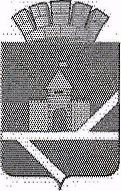                                       Российская Федерация                                       Свердловская областьАДМИНИСТРАЦИЯ  ПЫШМИНСКОГО ГОРОДСКОГО ОКРУГА                                                   РАСПОРЯЖЕНИЕОт 29.01.2018                                                                                    № 68                                                         р.п. ПышмаО проведении отбора  получателей субсидий из бюджета Пышминского городского округа   на возмещение затрат юридических лиц на оказание услуг (выполнение работ)  по обеспечению функционирования уличного освещения на территории Пышминского городского округа.         В соответствии с Федеральным законом от  6 октября  2003года  № 131- ФЗ «Об общих принципах  организации местного самоуправления в Российской Федерации», Бюджетным кодексом Российской  Федерации ,  руководствуясь  Уставом Пышминского городского округа , постановлением  № 45 от 03.02.2017 г  « Об утверждении Порядка предоставления субсидий    из бюджета Пышминского городского округа на возмещение затрат юридических  лиц на оказание услуг  (выполнение работ)    по обеспечению функционирования уличного освещения на территории Пышминского городского  округа»:        1.Провести отбор получателей   субсидий   осуществляющих  деятельность  по обеспечению  функционированию  уличного освещения  на территорий  Пышминского городского  округа.2. Утвердить   извещение   отбора  для получателей  субсидий  юридическим лицам на возмещение затрат    на оказание услуг (выполнение  работ)  по обеспечению  функционирования  уличного  освещения на территории Пышминского городского округа на 2018год  (приложение  №1).   3.Установить  срок проведения отбора получателей  субсидий – до 1  февраля  2018 г.4.Утвердить состав комиссии  по проведению конкурсного  отбора на предоставлении субсидий  из бюджета Пышминского городского округа (приложение №2) .5.Настоящее распоряжение разместить  на официальном  сайте  Пышминского городского округа в  сети Интернет (пышминский – го.рф).6 . Контроль  за выполнением  настоящего  распоряжения возложить на    заместителя  главы  администрации Пышминского городского    округа  по жилищно - коммунальному  хозяйству А.А Обоскалова.   Глава Пышминского городского округа                                     В.В. СоколовПриложение  № 1к распоряжению Администрации Пышминского городского округа  о предоставлениисубсидий из бюджета Пышминского                                                                        городского  округа на возмещениезатрат юридических  лиц на оказание услуг(выполнение работ) по  обеспечению функционирования уличного освещения на территории Пышминского городского округа                                                                                           от  29.01.2018  № 68            Извещение о проведении отбора получателей субсидии из бюджета Пышминского городского  округа на возмещении  затрат юридических лиц на оказание услуг (выполнение работ) по обеспечению функционирования уличного освещения на территории  Пышминского городского  округа на 2018 год.                                                                                                       Приложение  № 2            к распоряжению Администрации  Пышминского  городского округа  о предоставлениисубсидий из бюджета Пышминского                                                                  городского  округа на возмещение                                              затрат юридических  лиц на оказание услуг(выполнение работ) по  обеспечению функционирования уличного освещения на территории Пышминского городского округа                                                                                             от  29.01.2018  №  68Состав комиссии по проведению отбора получателей субсидий из бюджета Пышминского городского округа по обеспечению  функционирования уличного освещения   на 2018годА.А.Обоскалов -  заместитель  главы   администрации   Пышминского                                               городского округа по жилищно –коммунальному хозяйству.Д.Л. Шаров - начальник отдела строительства, газификации и жилищной  политики   администрации  Пышминского  городского округа.С.А.Найденова - ведущий  специалист по газификации  отдела строительства, газификации и жилищной  политики администрации Пышминского                    городского  округа.С.К.Иванов -  заведующий  Управлением  р.п. Пышмы.Т.А.Кривоногова-заведующая Четкаринским территориальным  управлением    администрации  Пышминского городского  округа.Д.В.Коновалов- заведующий Печеркинским территориальным  управлением  администрации Пышминского городского  округа.В.В.Заостровных-заведующий Черемышским территориальным  управлением  администрации   Пышминского  городского округа.Предмет отбораПолучатели субсидий на возмещение затрат юридических лиц на оказание услуг (выполнение работ)  по обеспечению  функционирования  уличного  освещения  на территории                                     Пышминского  городского  округа Дата , время , место проведения  отбора29.01.2018г   в  15-00  по  адресу:  р.п Пышма, 1 Мая , 2                                                                                                                 (здание  администрации  Пышминского городского   округа )                                                                        каб.11Дата, время  окончания подачи заявок  на участие в отбораОкончание подачи – 28.01.2018г  в  17-00Форма, заявки, перечень документов для участия в отборе     Заявка  должна  содержать заявление по форме указанной    в  постановлении Администрации Пышминского городского округа   от  03.02.2017   № 45   следующие документы :                                                                        - выписка  из Единого государственного  реестра юридических  лиц (дата выписки - не позднее 1 месяца  до дня подачи заявки ) (может быть представлена Заявителем либо получена по каналам межведомственного взаимодействия);                                                                       -   учредительные документы юридического  лица;-    перечень объектов наружного  освещения по состоянию на первое января текущего года;-    правоустанавливающие документы ,  предусмотренные законодательством Российской Федерации, на объекты                                                                                                                                                  наружного освещения, расположенные на  территории Пышминского городского округа (собственность хозяйственное ведение, оперативное  управление,аренда и т.п .) ;  -     расчет  запрашиваемой суммы  субсидии на текущий годс указанием  планируемых мероприятий по оказанию услуг ( выполнению работ) по обеспечению функционирования уличного освещения на территории Пышминского городского округа .       Документы предоставляются в подлинниках, либо в копиях заверенных подписью руководителя и печатью   юридических   лица.           Документы, предоставленные Заявителями для участия в отборе, регистрируются в отделе строительства, газификации и жилищной политики администрации Пышминского   городского округа в день их поступления.          Документы, представленные Заявителями для участие в     отборе, поступившие  позже установленного срока,  не рассматриваются.Место  приема заявок р.п Пышма,  ул.1Мая,2                                                                 ( здание  администрации Пышминского     городского  округа),   каб. 11     Время приема заявокна участие в отборе  с 8-00 до 17-15    Адрес электронной почтыpischma@rambler.ruНомер контактного телефона ответственного за прием заявок                       8 (34372) 2-18-59   Шаров Дмитрий Леонидович Критерий отбора организации для получения субсидий-     юридическое лицо не находится в процессе банкротства, ликвидации или реорганизации.          -   у юридического лица имеются правовые основания , предусмотренные законодательством Российской  Федерации, на объекты наружного освещения, расположенные на территории  Пышминского городского  округа  (собственность хозяйственное  ведение, оперативное управление , аренда и т.п).-      юридическое  лицо представило обоснование затрат  на текущий год, с указанием планируемых мероприятий  по оказанию  услуг (выполнение работ)  по обеспечению функционирования уличного   освещения  на территории Пышминского городского округа.                                                                  .Порядок и сроки уведомления о результатах отбораВ течение 6 дней со дня проведения отбора попочте заказным письмом либо лично участнику отбора